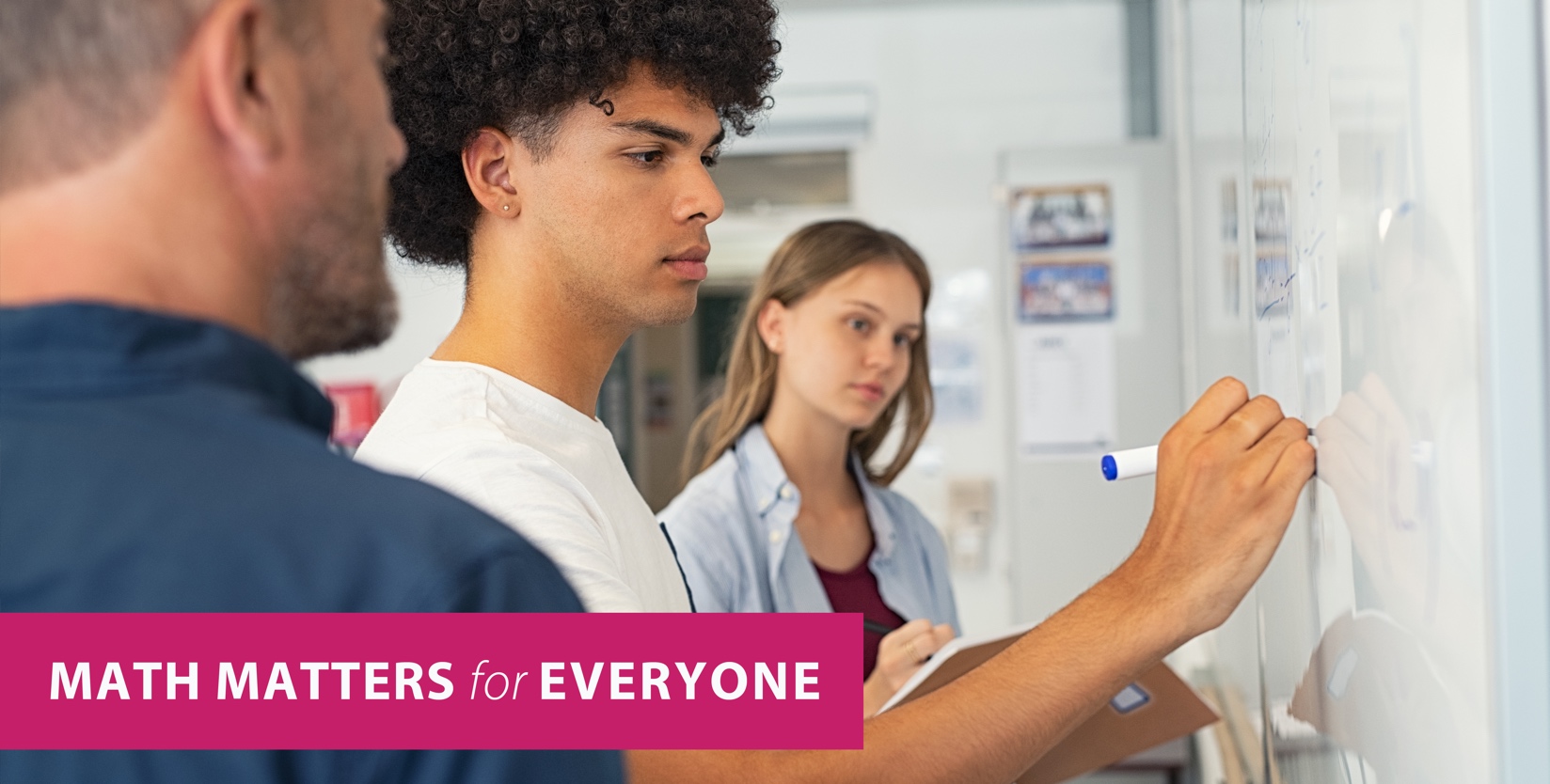 대수학2 이상의 수학 수업을 2개 수강하는 학생은 대학을 졸업할 가능성이 3배 더 높습니다.  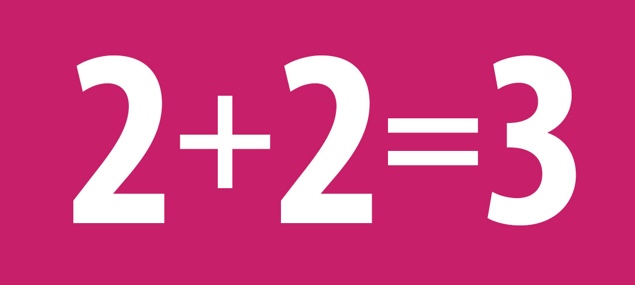 고등학교 졸업 후 더 많은 돈을 벌고 싶으세요?고등학교에서 더 많은 수학 공부 + 대학 학위 또는 산업 자격증 = 나중에 더 많은 수입수학 심화 수업에서:진취적으로 도전을 극복하면서 자신감을 얻을 수 있습니다.오래 지속되는 관계를 형성할 수 있습니다.수요가 많고 임금이 높은 직업을 준비하는 데 필요한 고급 기술을 배울 수 있습니다.나의 잠재력을 믿는 선생님과 소통할 수 있습니다.어떻게 하면 될까요?대수학2 이상의 수업을 포함하여 고등학교 4년 내내 수학을 들으세요.장래희망과 부합하는 수학 심화 수업을 들으세요. 학교 상담교사에게 수강 가능한 수업 범위를 문의하세요.부지런히 수학 공부를 계속하세요! 선생님, 가정교사 또는 어른의 도움을 받으세요.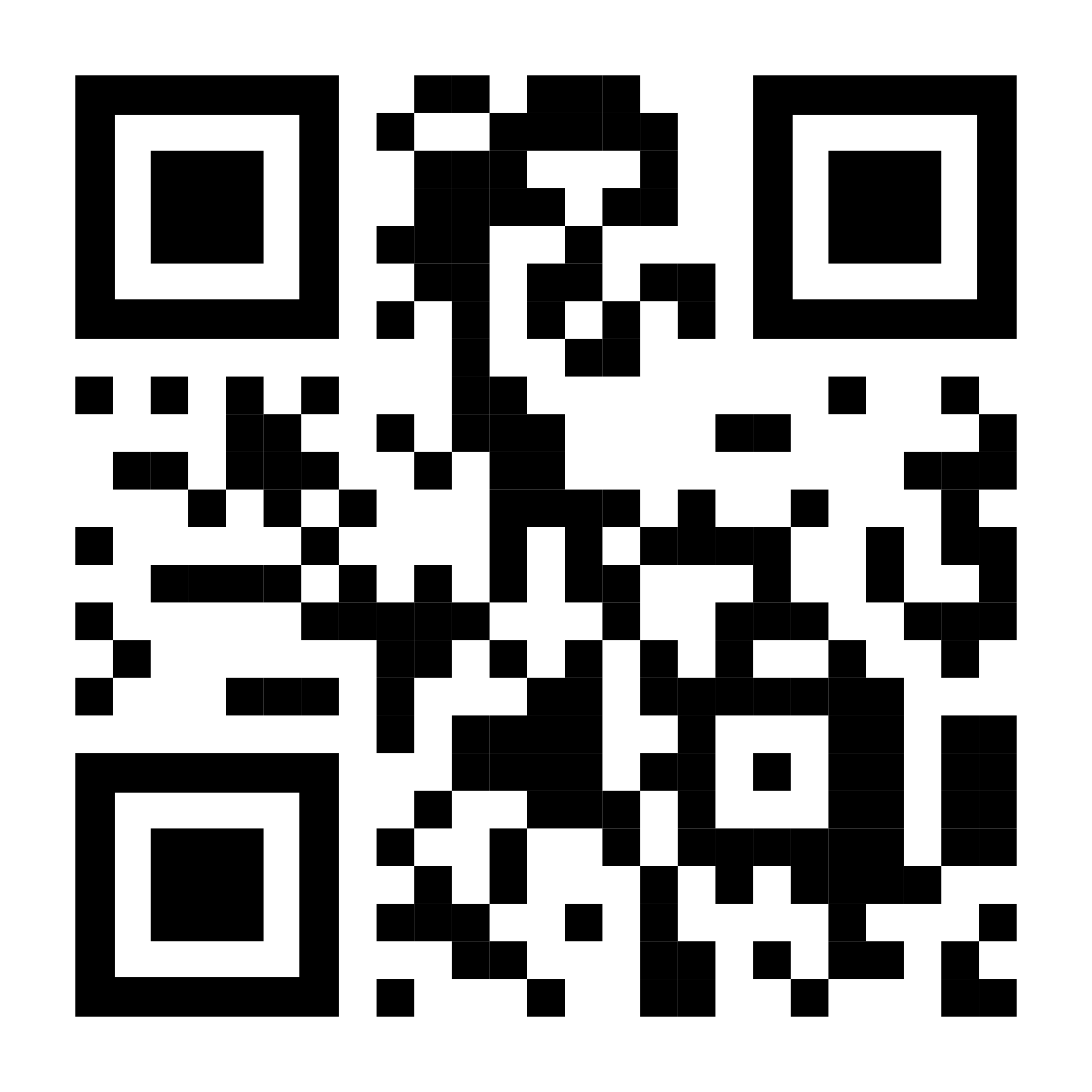 